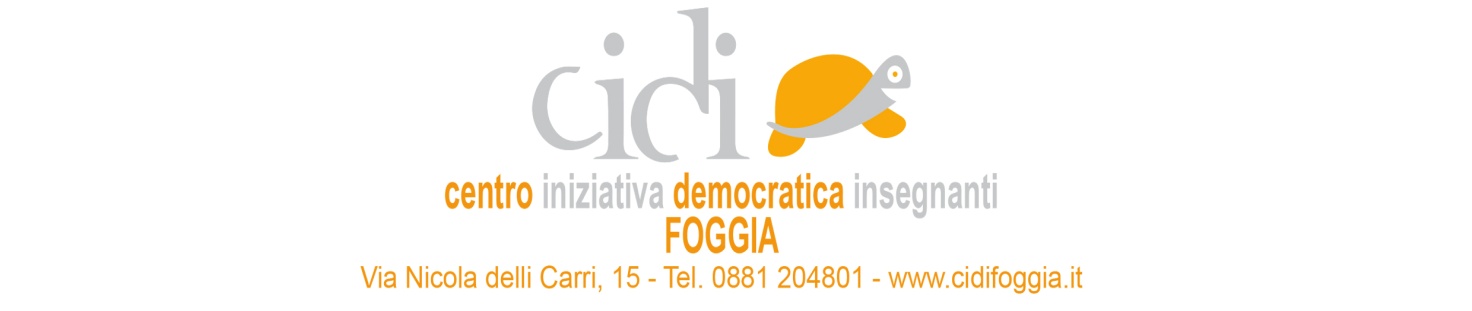 AL PRESIDENTE CIDI FOGGIAScheda Iscrizione SEMINARIO DI STUDIO E FORMAZIONEIL NUOVO CODICE DEI CONTRATTI PUBBLICI D.LGS. N. 50/2016: LE NOVITA’ DELLA DISCIPLINA E IL COORDINAMENTO CON LA LEGISLAZIONE SCOLASTICA23 FEBBRAIO 2017 – AULA MAGNA LICEO CLASSICO “LANZA” FOGGIAInviare a info@cidifoggia.it entro il 19 febbraio 2017Nome ___________________________________________________________________________Cognome ________________________________________________________________________Indirizzo _________________________________________________________________________E-mail  __________________________________________________________________________Tel. _____________________________________________________________________________Qualifica ________________________________________________________________________Scuola di servizio __________________________________________________________________Chiede di partecipare al corso di formazione sopra indicato che si terrà GIOVEDI’ 23  FEBBRAIO 2017 dalle ore 8,30 alle ore 13,30 Luogo e data, ________________                                                                                                                      FIRMA                                                                                __________________________________